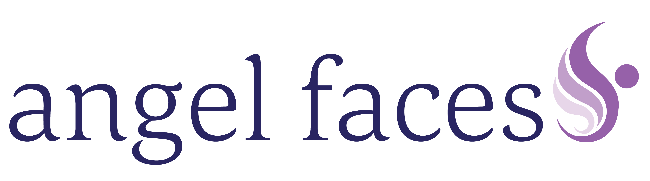 TO:  Burn and/or Trauma Center Staff (including: Medical Directors, Nurses, Case Managers, Psychologists, Child Life Specialists, Social Workers, Physical Therapists and Occupational Therapists.WHAT:	Accepting applications for our next Angel Faces® retreat for adolescent girls ages 14-18 with disfiguring burn and trauma injuries.  RETREAT DATE:				June 18 - 24, 2017LOCATION OF RETREAT:		Wolfeboro, New HampshireAPPLICATION DUE DATE:		March 15, 2017RETREAT COST:				$4,500 per girl, paid by Angel Faces donors APPLICATION FEE:	$100.00TRANSPORTATION:	Airfare providedSpace is limited, apply now! www.angelfaces.comApplications are being accepted for the 2017 Angel Faces Level 1 retreat for girls, ages 14-18, with facial differences orlarge body surface trauma due to burn or trauma-related injuries. Since 2003, Angel Faces has offered holistic retreats thatfocus on the psychosocial needs of the attendees. Angel Faces was the first organization to offer this kind of healingretreat, which differs significantly from burn camps. While youth retreats are now available, Angel Faces is the only onethat focuses primarily on the specific needs of girls led by two licensed psychologist. The program was developed byLesia Cartelli, Angel Faces Founder/CEO, who endured a serious burn injury as a child.Led by two licensed psychologist Angel Faces Level 1 retreat teaches:How to increase self-confidence and improve their self-imageEmbracing the effects of trauma and related disfigurementHealthy ways to cope grief and lossEmotional intelligence relating to healing through verbal expression, journaling and art therapyHow to handle stares, teasing and unwanted questionsHow to set goals and boundariesProfessional instruction for applying corrective cosmetics for their specific needsExperience therapeutic massages that help them connect and embrace their wounded bodyAngel Faces’ holistic approach seeks to heal the mind, heart and spirit. Girls leave the retreat with skills and tools tocreate the life they want, overcoming challenges to reach their full potential. After the retreat, the girls become a part ofAngels in Flight, a multi-faceted support program that reinforces what they learned at the retreat and keeps theconversation and healing ongoing.Research conducted in 2016 with pre and post results show attendees to Angel Faces retreats experience favorablepsychosocial adjustments: increase in hope; decrease in depressive symptoms; and increase in quality of life. CurrentResearch findings is available at angelfaces.comThe Angel Faces retreat offers significant personal attention, therefore we only accept 20 girls per retreat. Girls areallowed to attend more than once, depending on their need and space availability. Priority is given to girls who have neverattended before.The deadline for submitting applications is March 15, 2017.The cost per girl for the week-long retreat is $4,500, (airfare not included) and is paid for by Angel Faces Donors.  Ground transportation is provided from Boston Logan to and from the retreat.Applications are available for download at www.angelfaces.com. Applicants must include a close-up photo (which the corrective cosmetics team will use to determine individual needs for the private consult) and a letter of recommendation from a health care provider. Applications also must include a fee of $100, which we hope the girls raise themselves. Having the girl raise the funds demonstrates her engagement and commitment to participate at the retreat and in her healing process.The application and fee should be mailed to:Angel Facesc/o Terry Hewitt2235 Encinitas Blvd., #107bEncinitas, CA  92024If you have any questions, please contact Terry at terry@angelfaces.com or (760) 487-1720.Angel Faces is a nonprofit and we raise funds through individuals, foundations and corporations to pay girls’ retreat costs. If you would like to donate in support of your patient, please contact Lesia Cartelli, lesia@angelfaces.com, or if you wish to discuss becoming a board member, funding or research partner of Angel Faces.We look forward to hearing from you and receiving your patient’s application!  Thank you for all you do for your burn/trauma patients.
Sincerely,The Angel Faces TeamlESIA CARTELLITerry HewittFounder/CEO Program coordinatorVoices of Angels – Testimonials“I’m truly honored and blessed to have experienced such an amazing place and have been a part of it. Thank you so much. I can't express to you my gratitude. I truly can’t!!  I will honestly never be the same again. It was incredible!” “I look at my life completely different now.  I want to come back; this was an experience of a lifetime!”“I have learned so much that helps me and that I will keep with me forever. The retreat was an experience I will never forget. I formed so many relationships and strengthened other ones. I can’t thank you enough.”“During this retreat, I have learned so much. My heart and eyes have opened to a whole new world. Being at Angel Faces felt like I gained a whole new family. I can’t even describe how much you have already helped me in just one week. It’s insane.”“In August it’ll be nine years since my injury and every single day is a new experience for me. So thank you for letting this short average-sized Canadian girl experience the wonders of Angel Faces.”